POZIV I PROGRAMPoštovani,Hrvatska agencija za malo gospodarstvo, inovacije i investicije (HAMAG-BICRO) te Regionalna energetska agencija Sjever (REA Sjever) pozivaju Vas na radionicu i okrugle stolove javne nabave inovativnih rješenja koju ćemo održati05. lipnja 2019. u prostoruZagrebačkog inovacijskog centra (ZICER), Avenija Dubrovnik 15, Zagrebački Velesajam, Paviljon 12, 1. kat, ZagrebCilj događaja jest predstavljanje dobre prakse i primjene postupaka nabave inovacija, odnosno javne nabave inovacija (PPI – Public Procurement of Innovative Solutions) kao novim modelom nabave u rješavanju potreba javnih institucija. Kroz ovakav način pristupa nabavi, javne usluge mogu postati učinkovitije na dvije razine – unutar same organizacije te prema vanjskim korisnicima. Predstavljena će biti kapitalizirana znanja projekta PPI2Innovate i Kompetencijski centar inovativne javne nabave u Republici Hrvatskoj, kao i praktična iskustva iz primjene javne nabave inovacija na dva hrvatska projekta koja su u tijeku. Sudionici – predstavnici javnih naručitelja će na događanju kroz praktični rad za odabranim okruglim stolom imati priliku mapirati potrebe unutar vlastitih institucija te dobiti uvid u primjenu postupka javne nabave inovacija. U nastavku možete pronaći program događanja.Molimo Vas da prijavu izvršite do petka 31. svibnja 2019. putem e-mail adreseppi2innovate@hamagbicro.hrVeselimo se Vašem dolasku! PROGRAM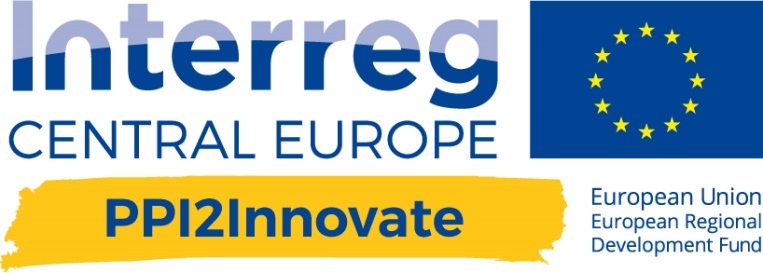 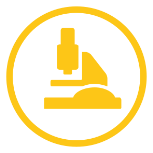 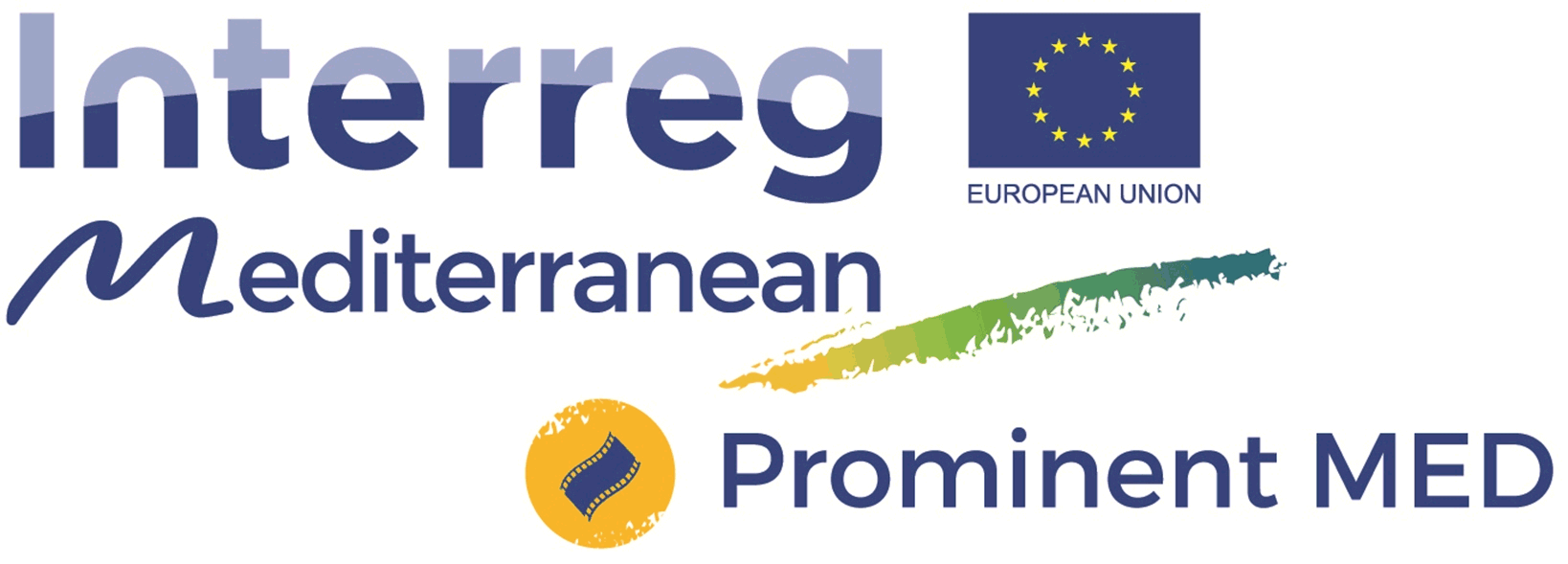 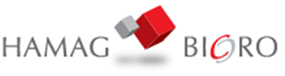 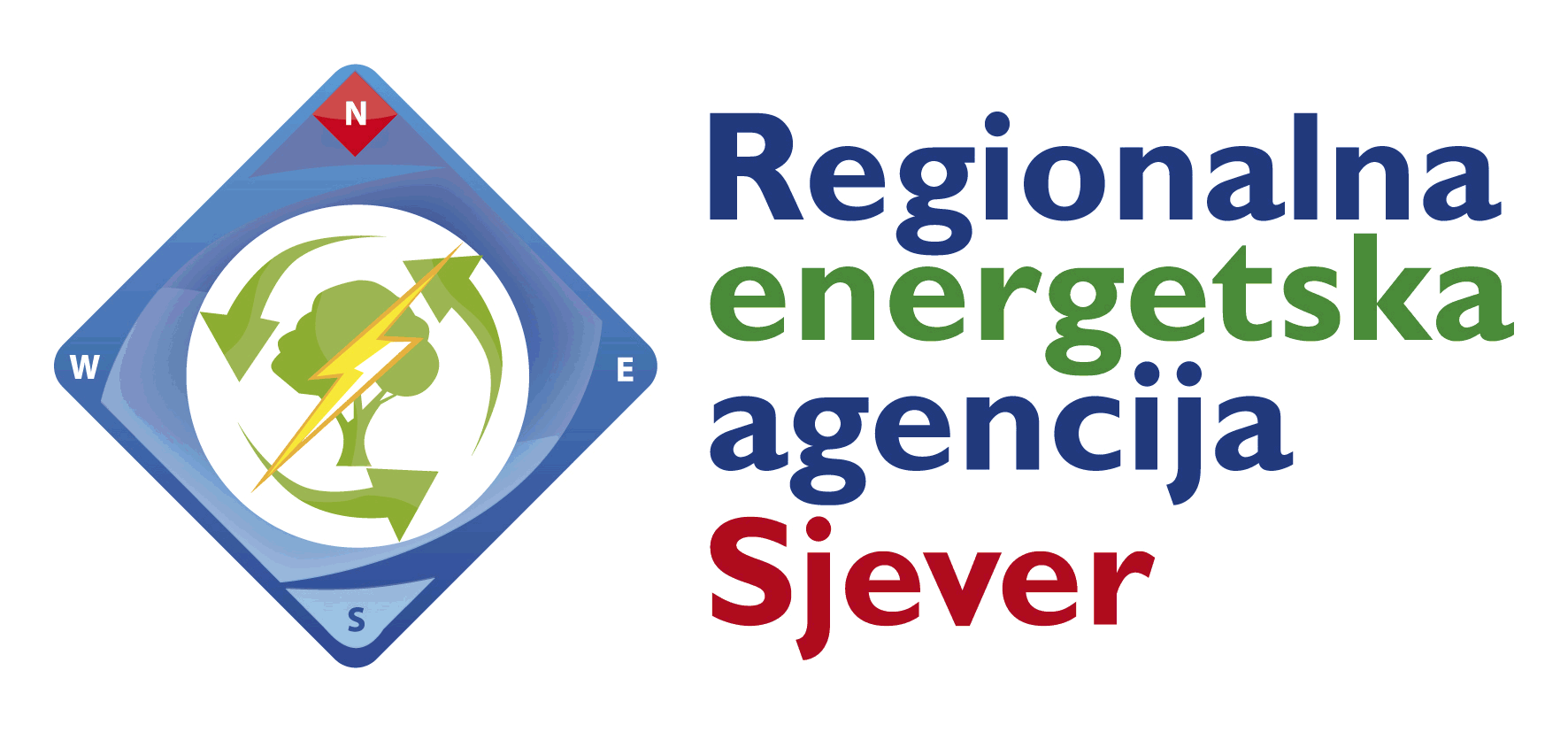 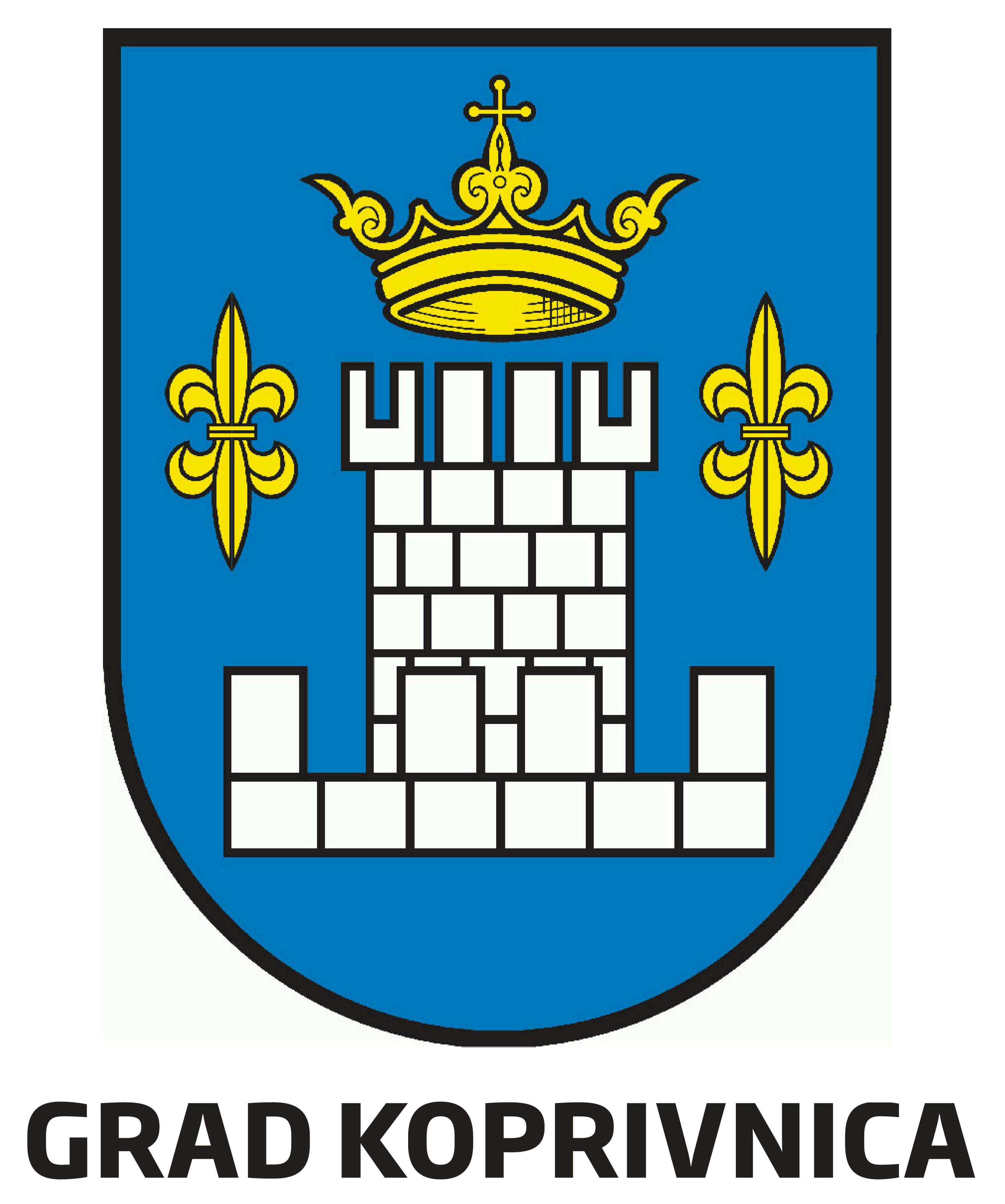 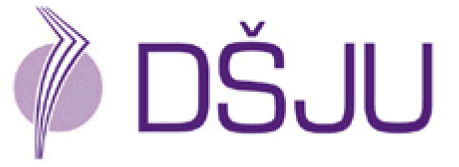 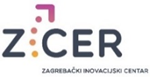 PPI2Innovate / Prominent MEDRadionica i okrugli stolovi javne nabave inovativnih rješenjaPPI2Innovate / Prominent MED Innovation procurement policy roundtablesZagreb, 05. lipnja 2019.Zagrebački inovacijski centar (ZICER)10:00 – 15:00 h09:30 - 10:00Registracija polaznika10:00 - 10:15Pozdravni govori domaćinaFrane Šesnić, direktor, ZICER, Zagrebački inovacijski centarIva Milašinčić, voditeljica Službe za razvoj, Sektor za razvoj i podršku korisnicima HAMAG-BICRO, Hrvatska agencija za malo gospodarstvo, inovacije i investicijeIvan Šimić, ravnatelj, Regionalna energetska agencija Sjever10:15 - 11:00Kapitalizacija znanja nabave inovacija na projektu PPI2Innovate – vodiči javne nabave inovativnih rješenja i uspostava Kompetencijskog centra u Republici Hrvatskoj Tihana Jelača, HAMAG-BICRO, voditeljica projekta PPI2Innovate11:00 - 11:25Projekt javne nabave inovativnih rješenja R2IntegrateBoris Kuharić, LOBRUX11:25 - 11:45Pauza za kavu11:45 - 12:05Praktična iskustva iz provedbe javne nabave inovativnih rješenja na projektu Prominent MEDDenis Premec, REA Sjever12:05 - 12:20Početak radionice – uvod i upute za rad u grupamaManuela Licul Martinčić, Denis Premec, REA SjeverSvaki sudionik može prilikom prijave za radionicu nominirati temu za rad u grupi Sudionici se na početku radionice grupiraju prema odabranim temamaUvodom u radionicu sudionici će dobiti smjernice kako provesti postupak javne nabave inovacija s posebnim naglaskom na:prepoznavanje i definiranje potrebadefiniranje ishoda zahtjeva za inovativno rješenjedefiniranje aktivnosti u postupku nabavedefiniranje potrebnih znanja za provedbu postupkadefiniranje rizika i načina ublažavanja rizika12:20 - 13:00Rad u grupama (1 grupa = max 5 sudionika)13:00 - 14:00Ručak14:00 - 14:45Prezentacija rezultata rada po grupama (1 iz grupe prezentira rezultate do max 5 min)14:45 - 15:00Zaključci grupnih rezultata15:00 - 15:15Pitanja i odgovori